Протокол итоговых результатов школьного этапа всероссийской олимпиады школьников  по  экологииЧисло участников: 16Место проведения: МБОУ «Спасская СОШ»Дата  и время проведения: 09.092023, 09:00Присутствовали:Председатель жюри: Мелёшкина Л.И.Члены жюри: Санкина И.А., Попова И.В.,  Филючкова И.В., Горелова Е.В.Повестка дня:Утверждение  результатов участников школьного этапа.Утверждение списка победителей и призеров школьного этапа. Слушали: Ф.И.О.Постановили:Утвердить рейтинг участников школьного этапа олимпиады.Утвердить список победителей и призеров школьного этапа олимпиады 1. Результаты  школьного этапа всероссийской олимпиады школьников по экологииОсобые замечания жюри по итогам олимпиады: _нет_____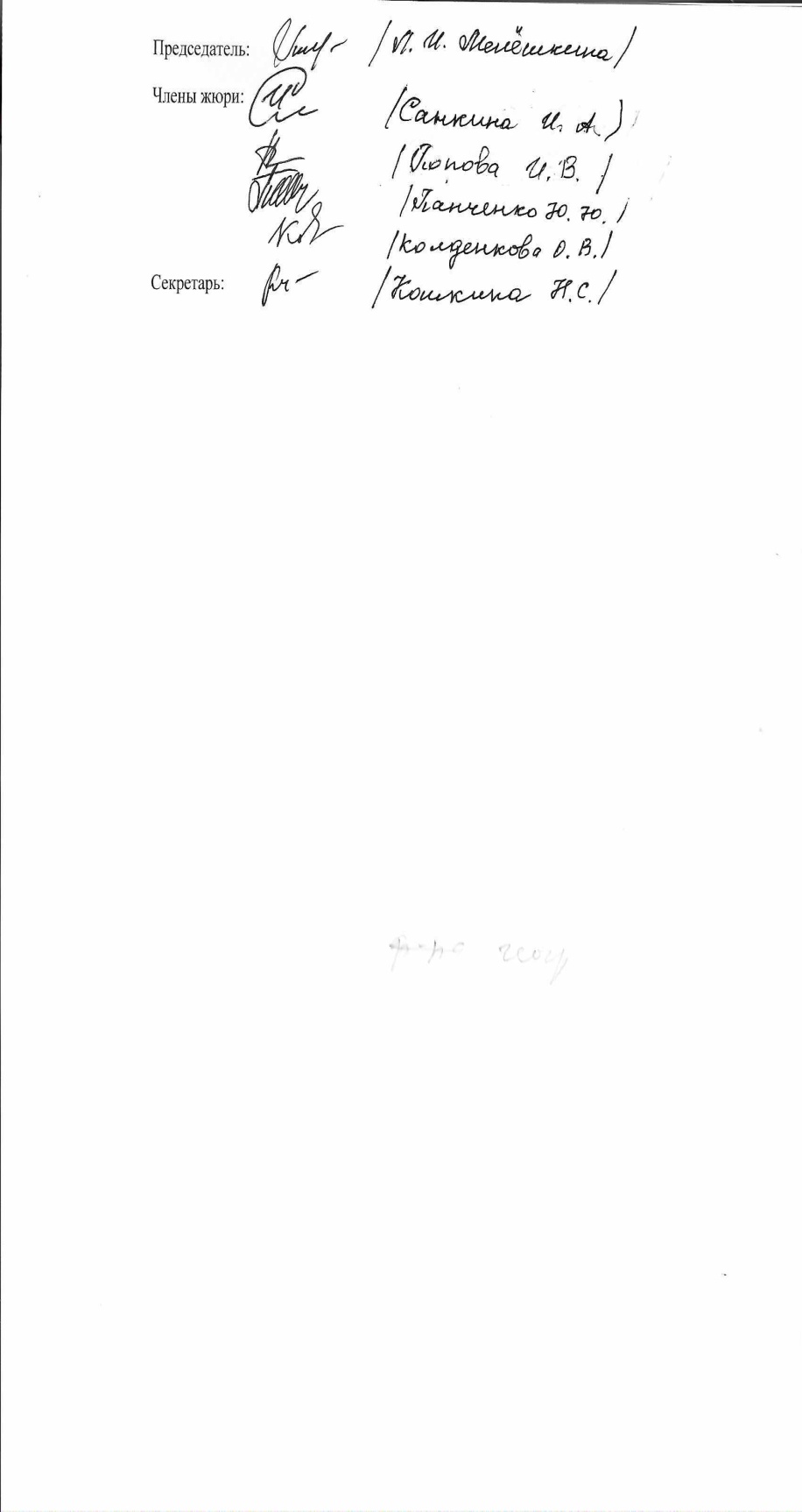 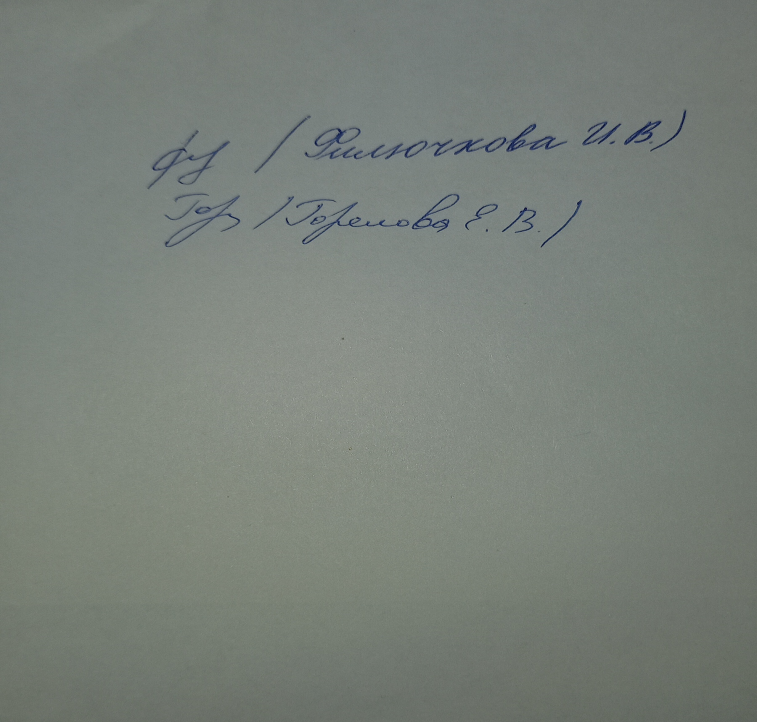  2.Список победителей и призеров школьного этапа Всероссийской олимпиады школьников по экологии№п/пФИОучастникаКлассОбщее количество баллов из мах. Кол. Баллов / %)СтатусучастникаолимпиадыФ.И.О. учителяБорская В.А.970 из70 / 100%	победительПопова И.В.Байрамова Сабина Эдгаровна969из 70/98%призер Попова И.В.Тишакина Ю.А.959из 70/84%призерПопова И.В.Пулатова А.Б.952из 70/74%призерПопова И.В.Борисова С.А.944из 70/62%призерПопова И.В.Генералова Ю.В.943из 70/61%призерПопова И.В.Захаркина П.О.941из 70/58%призерПопова И.В.Коняев Н.А.941из 70/58%призерПопова И.В.Чепурнова С.А937из 70/53%участникПопова И.В.Правкина А.А.934из 70/48%участникПопова И.В.Яшина В.Г.934из 70/48%участникПопова И.В.Авдюшкина Е.А.931из 70/42%участникПопова И.В.Захарова А.В.927из 70/38%участникПопова И.В.Бакунина В.С.920из 70/28%участникПопова И.В.Панинская Д.В.919из 70/27%участникПопова И.В.Заяц А.Е.916из 70/23%участникПопова И.В.Малеева М.В.1066 из 66/100победительСанкина И.А.Доникова В.Д.1065 из 66/98призерСанкина И.А.Хлапова Ю.А.1065 из 66/98призерСанкина И.А.Юдакова К.А.1058 из 66/88участникСанкина И.А.Шорохова А.Н.1054 из 66/82участникСанкина И.А.Зацепин А.К.1027 из 66/41участникСанкина И.А.Волчков А.В.1026 из 66/39участникСанкина И.А.Якушев А.Э.1141 из 55/75победительСанкина И.А.Тишкевич Р.В.1139 из 55/71призерСанкина И.А.Потапова А.Е.1137 из 55/67призерСанкина И.А.Воловикова В.А.1133 из 55/60участникСанкина И.А.Никухина М.А.1129 из 55/53участникСанкина И.А.Савостикова А.В.1125 из 55/45участникСанкина И.А.Блохин И.В.1122 из 55/40участникСанкина И.А.№п/пФИОучастникаКлассОбщее количество баллов из мах. Кол. Баллов / %)СтатусучастникаолимпиадыФ.И.О. учителяБорская В.А.970 из70 / 100%	победительПопова И.В.Байрамова Сабина Эдгаровна969из 70/98%призер Попова И.В.Тишакина Ю.А.959из 70/84%призерПопова И.В.Пулатова А.Б.952из 70/74%призерПопова И.В.Борисова С.А.944из 70/62%призерПопова И.В.Генералова Ю.В.943из 70/61%призерПопова И.В.Захаркина П.О.941из 70/58%призерПопова И.В.Коняев Н.А.941из 70/58%призерПопова И.В.Малеева М.В.1066 из 66/100победительСанкина И.А.Доникова В.Д.1065 из 66/98призерСанкина И.А.Хлапова Ю.А.1065 из 66/98призерСанкина И.А.Якушев А.Э.1141 из 55/75победительСанкина И.А.Тишкевич Р.В.1139 из 55/71призерСанкина И.А.Потапова А.Е.1137 из 55/67призерСанкина И.А.